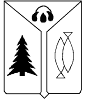 МУНИЦИПАЛЬНОЕ ОБРАЗОВАНИЕГОРОД ОКРУЖНОГО ЗНАЧЕНИЯ НИЖНЕВАРТОВСКМУНИЦИПАЛЬНОЕ БЮДЖЕТНОЕ ОБЩЕОБРАЗОВАТЕЛЬНОЕУЧРЕЖДЕНИЕ « ЛИЦЕЙ № 2»628605, Российская Федерация,   Ханты-Мансийский автономный округ, г. Нижневартовск,ул Омская ,66а,    тел./факс: (3466) 46-54-68   электронная почта:   2licey@gmail.com         Сайт:  http://licey2-nv.ru.№  993 от 23.08.2019 г. Директору МАУ «Центр развития образования»Чаусовой Е.В.Список кандидатур для включения в муниципальную предметно-методическую комиссию по разработке олимпиадных заданий для проведения школьного этапа всероссийской олимпиады школьников в 2019-2020 учебном годуДиректор МБОУ «Лицей №2»                                                              Т.Р. ФарбероваИсполнитель: Хисамова Алла Вячеславовна,Заместитель директора по учебной работе89825861428№ п/пПредмет (классы)ФИО (полностью), должностьКвалификационная категорияСотовый телефон (обязательно)Русский язык (4,5,6,7,8,9,10,11)Исмуратова Ирина Григорьевна, учитель русского языка и литературыСоломаха Ирина Алексеевна, учитель русского языка и литературывысшаяпервая89825594609889097113601Литература (5,6,7,8,9,10,11)Васюк Татьяна Андреевна, учитель русского языка и литературывысшая89129393205Английский язык (5,6,7,8,9,10,11)Кондратьева  Альфия  Рашитовна, учитель английского языкавысшая89125174492Немецкий язык (5,6,7,8,9,10,11)Французский язык (5,6,7,8,9,10,11)Математика (4,5,6,7,8,9,10,11)Песня Елена Валентиновна, учитель математикивысшая89822283118Информатика и ИКТ (5,6,7,8,9,10,11)История (5,6,7,8,9,10,11)Обществознание (5,6,7,8,9,10,11)География (5,6,7,8,9,10,11)Ханжина Галина Аркадьевна, учитель географиивысшая898232033253Биология (6,7,8,9,10,11)Хисамова Алла Вячеславовна, учитель биологиивысшая, к.б.н.89825861428Физика (7,8,9,10,11)Мамбетов Бейшенбек Талайбекович, учитель физикипервая89088998800Химия (5,6,7,8,9,10,11)Экономика (5,6,7,8,9,10,11)Право (9,10,11)Основы безопасности и жизнедеятельности (5,6,7,8,9,10,11)Технология (девушки) (5,6,7,8,9,10,11)Неустроева Татьяна Владимировна, учитель обслуживающего трудавысшая89224324479Технология (юноши) (5,6,7,8,9,10,11)Пришляк Владимир Владимирович,учитель трудового обучениявысшаяИскусство (мировая художественная культура) (5,6,7,8,9,10,11)Физическая культура (5,6,7,8,9,10,11)Иванов Александр Георгиевич, учитель физической культурывысшая89224066520Астрономия (5,6,7,8,9,10,11)Экология (5,6,7,8,9,10,11)Малков Дмитрий Иванович, заместитель директора по учебной работе, учитель биологиивысшая89003865437